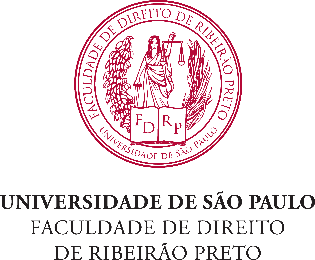 PROJETO LABORATÓRIO FDRP  LAB. [ x ] I  - [ x ] III  - [  ] V - [  ] VII  - [  ] IX / Horário: [ x ] 08h15 – 10h00   [ x ] 10h15 – 12h00      ANO/SEMESTRE:       2024/1          TÍTULO DO EIXO A SER DESENVOLVIDO: Direito e Cinema: Ciclo de debates organizados por estudantes da FDRP e voltados a estundates de Ensino Médio da cidade de Ribeirão Preto e região. DOCENTES RESPONSÁVEIS: Nuno Manuel Morgadinho dos Santos Coelho NÚMERO MÁXIMO DE ALUNOS, SE HOUVER: 10 alunosOBJETIVOS:Neste eixo, o objetivo é desenvolver reflexões sobre justiça e direito, a partir de obras cinematográficas que serão exibidas na FDRP, tendpo como público estudantes de ensino médio que virão conhecer a FDRP e o campus da USP de Ribeirão.O trabalho dos alunos inscritos nesse eixo será organizar as sessões (serão 13 sessões semanais), em horários e dias a serem definidos conjuntamente com o docente responsável e com outros profissionais envolvidos (servidores da FDRP, Diretores de Escola da região).Os alunos deverão preparar conteúdos e promover a mediação de debates após a exibição dos filmes, e atuar na organização das sessões, o que inclui o planejamento da programação e recepção dos alunos.METODOLOGIA:A atividade contará com sessões de apresentação de filmes, no anfiteatro, seguidas de debates com estudantes visitantes (também podendo haver mais público participante, vez que deverá haver divulgação ampla das sessões).ARTICULAÇÃO DO EIXO COM O PPP E COM OUTRAS DISCIPLINAS:A atividade é interdisciplinas vez que mobiliza conhecimentos de todas as áreas do Direito, e de filosofia, política, história, sociologia etc.ATIVIDADES A SEREM DESENVOLVIDAS:As atividades já foram descritas acima.MÉTODO DE AVALIAÇÃO A SER APLICADO PELO PROFESSOR:Em sede de avaliação, os alunos receberão suas notas pela efetiva participação nas atividades propostas, e por ensaio que contenha reflexões acerca de uma das obras exibidas.